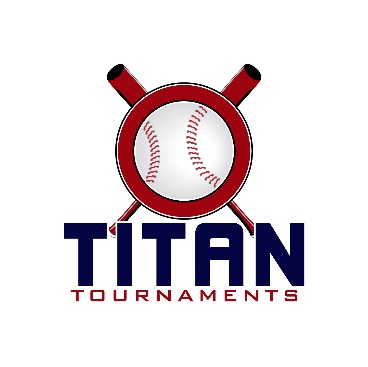 Thanks for playing ball with Titan!Below you will find the tournament schedule and some important rules to note.

West Jackson Park – 374 Cabin Drive, Hoschton, GA (Fields 3 & 4)
Entry Fee: $315

Admission: $7 Per SpectatorCoaches Passes – 3 per teamSanction Fee: $35 if unpaid in 2018Please check out the how much does my team owe document, posting at 10pm Thursday.Roster/waiver forms must be submitted to me via email prior to the tournament. To locate the printable form on our website hold the control key and click on the words that follow - Roster & Waiver Form  Forms should be submitted to me at the following email address: tournamenttitan@gmail.com. At the absolute latest, you must submit your roster prior to first pitch at the tournament. Rosters will be filed electronically and you will be able to retain your hard copy. Coaches must have birth certificates available on site.
Format: 2 seeding games and single elimination bracket playPlease refer to pages 14-15 of our rule book for seeding procedures.
The on deck circle is on your dugout side. If you are uncomfortable with your player being that close to the batter, you may have them warm up further down the dugout, but they must remain on your dugout side.
Headfirst slides are allowed, faking a bunt and pulling back to swing is not allowed.
Runners must make an attempt to avoid contact, but do not have to slide.
Warm Up Pitches – 5 pitches between innings or 1 minute, whichever comes first.
Coaches – one defensive coach is allowed to sit on a bucket or stand directly outside of the dugout for the purpose of calling pitches. Two offensive coaches are allowed, one at third base, one at first base.
Offensive: One offensive timeout is allowed per inning.
Defensive: Three defensive timeouts are allowed during a seven inning game. On the fourth and each additional defensive timeout, the pitcher must be removed from the pitching position for the duration of the game. In the event of extra innings, one defensive timeout per inning is allowed.
An ejection will result in removal from the current game, and an additional one game suspension. Flagrant violations are subject to further suspension at the discretion of the onsite director.Games are 90 minutes finish the inningTimeFieldAge GroupTeam ScoreTeam9:00312U VeteransWarrior Baseball9-1Hitmen9:00412U Young GunsMountain View2-10Lumpkin Miners10:45312U VeteransWarrior Baseball11-1Habersham Havoc10:45412U Young GunsThomson Yard Dogs3-6Lumpkin Miners12:30312U VeteransHitmen6-5Diamond Elite Aces12:30412U Young GunsMountain View13-2Peachtree Ridge2:15312U VeteransHabersham Havoc15-8Diamond Elite Aces2:15412U Young GunsThomson Yard Dogs14-1Peachtree Ridge4 Team Single Elimination4 Team Single Elimination4 Team Single Elimination12U Baseball - Veterans12U Baseball - Veterans12U Baseball - VeteransWarrior Baseball 11Warrior Baseball 11Warrior Baseball 111Field 3 - 4:00Field 3 - 4:00(1Warrior Baseball 10Warrior Baseball 10Warrior Baseball 104 Diamond Elite 2 Diamond Elite 2 Diamond Elite 2Field 3 - 7:30Field 3 - 7:30(3 Warrior Baseball Warrior Baseball Warrior BaseballCHAMPIONSCHAMPIONSCHAMPIONS Hitmen 3 Hitmen 3 Hitmen 32Field 3 - 5:45Field 3 - 5:45(2 Habersham Havoc 4 Habersham Havoc 4 Habersham Havoc 43Habersham Havoc 9Habersham Havoc 9Habersham Havoc 94 Team Single Elimination4 Team Single Elimination4 Team Single Elimination12U Baseball – Young Guns12U Baseball – Young Guns12U Baseball – Young Guns Lumpkin Miners  13 Lumpkin Miners  13 Lumpkin Miners  131Field 4 - 4:00Field 4 - 4:00(1Lumpkin Miners  4Lumpkin Miners  4Lumpkin Miners  44 Peachtree Ridge  3 Peachtree Ridge  3 Peachtree Ridge  3Field 4 - 7:30Field 4 - 7:30(3 Lumpkin Miners Lumpkin Miners Lumpkin MinersCHAMPIONSCHAMPIONSCHAMPIONS Thomson Yard Dogs  7 Thomson Yard Dogs  7 Thomson Yard Dogs  72Field 4 – 5:45Field 4 – 5:45(2 Thomson Yard Dogs 2 Thomson Yard Dogs 2 Thomson Yard Dogs 23 Mountain View  6 Mountain View  6 Mountain View  6